DEŇ MATERSKÝCH ŠKÔL NA SLOVENSKU 2020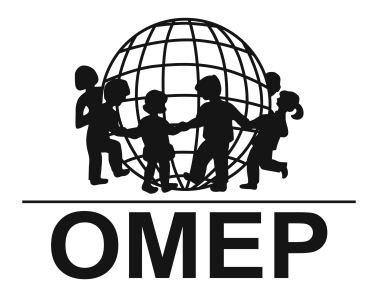 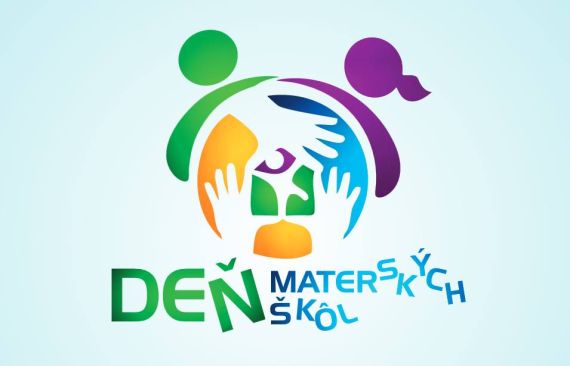 Milé kolegyne a kolegovia, naša pedagogická prax nám prináša zaujímavé aktivity a činnosti, ktoré realizujeme s deťmi. Pošlite nám svoje aktivity a my z nich zostavíme zásobník aktivít pre Vás. Pomôžme si navzájom a obohaťme sa. Spracujte celý deň alebo iba jednu, dve, tri aktivity do šablóny nižšie a zašlite nám ju.Výber témy aj vzdelávacej oblasti je na Vás ZBIERKA AKTIVÍT PRE MATERSKÉ ŠKOLY DO „ZÁSOBNÍKA – Hry a aktivity v materskej škole“Zasielajte v šablóne na omep.slovensko@gmail.com do 25.10.2020Veková kategória: Téma týždňa: VZDELÁVACIA OBLASŤ: Podoblasť: Výkonový štandard:Výchovno-vzdelávací cieľ:Opis a postup aktivity: 	Evalvácia aktivity a odporúčanie pre prax: 